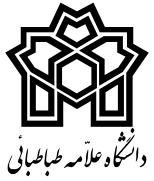 كاربرگ تأئيد هزينه‌كرد بابت اجراي پايان‌نامه/ رسالهبسمه تعالياز دانشگاه علامه طباطباییبه بنیاد ملی نخبگان استان تهران  با سلام و احترام ،   تأئيد مي‌شود موارد زير بابت هزينه‌هاي اجرايي پايان‌نامه/ رساله سركار خانم/ جناب آقاي ............................................. به شماره ملي...................................... دانشجوي دوره كارشناسي ، كارشناسي ارشد ، دكتراي تخصصي، رشته................................. دانشگاه ...........................هزينه شده است. نام و نام خانوادگي استاد راهنما  /  نام – نام خانوادگی رییس یا معاون آموزشی دانشکده  /   نام- نام خانوادگی مدیر تحصیلات تکمیلی دانشگاهمهر و امضا                                                         مهر و امضا                                                                مهر و امضارديفشرح هزينهمبلغ(ريال)توضيحات123456